CCGPS Advanced Algebra/Statistics A 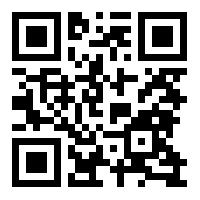 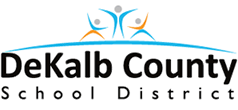  Chamblee Charter High SchoolCOURSE SYLLABUS.Department Philosophy: The Mathematics Department’s goal is for every student to be successful in mathematics.Course Prerequisites: Successful completion of  CCGPS GeometryCCGPS Standards:  https://www.georgiastandards.org/Common-Core/Common%20Core%20Frameworks/CCGPS_Math_AdvancedAlgebra_Standards.pdfCourse Outline:Materials:Composition notebook (graphing)3-ring binder (2" suggested)		mechanical pencilsAt least 1 ream of paperGerm-x/tissue/paper towels	calculator (TI-83, 84, or 84+; a more budget friendly option is TI-36X Pro)Grading:Assessment During Learning (25%): This category includes quizzes, performance assignments, and/or learning tasks, which will be given at least every other week.  These may be given as frequently as the teacher deems necessary.Guided, Independent, or Group Practice(45%): This category includes classwork and homework assignments.  All assignments will be posted on the class website in advance of all classes.  Students are expected to print their own copies of classwork, notes, and homework.  Not all assignments will be graded, but concepts will be assessed periodically via multiple methods.Summative Assessment or Assessment of Learning (30%): This category includes all tests, and the cumulative semester test.  There will usually be at least two tests given every unit (mid-unit and end-of-unit).  There are no retakes.  These take one entire class period, and are a combination of multiple-choice and free-response questions.  It is possible for each test to be cumulative.Conduct:  Conduct grades are determined solely on the basis of student behavior, attitude, and cooperation.Grades are assigned according to Dekalb County guidelines:	A: 90-100 		B: 80-89		C: 71-79		D: 70		F: 0-69Extra credit is given at the discretion of the instructor; however, the student should not rely upon any being given.My Classroom Philosophy:  You will succeed in this class if you put forth your maximum effort.Conversely, if you don't put forth your maximum effort, you may not succeed.I will work for the best interest of each individual student.You will not interfere with another student’s education.Be proactive. Stay focused in class by participating in discussions and activities and taking notes.Struggle with mathematics (attempt every problem!). Accept that some problems will take a very long time to solve.Ask for a hint if/when you need it, but understand that I will NOT "just give you the answer." Classroom ExpectationsBe on time.  On time = inside of the classroom, in your seat and ready to begin when the bell rings.Be respectful.  Keep hands, feet, objects, and comments to yourself.Be on time and come to class prepared.  Bring paper, pencil, homework, notebook, and calculator every day.Follow all directions the first time they are given.Please do not eat or drink in class.  Except water.  Hydration is important for brain function.Cell Phones:   No cell phones or other electronic devices are allowed in class.  If visible or heard, they will be confiscated.  Students may not have phones ON during any graded assignments.  If a student has a phone out during a test it will be considered cheating.  Cell phones may be used during other times for instructional purposes at the teacher’s discretion.All questions about grades should be asked outside of class time.	Choosing not to follow any of the above rules will result in disciplinary action.Tutorials: Tutorials are by appointment only, and are used to supplement classroom instruction, not replace it.  Also, if you are off task during class, or not involved in the activity(ies) for the day, then you are ineligible for tutorial.  Attempt problems before you arrive, so that you can ask informed questions.Tardies, absences, and makeups: If a student is absent or out of class (including tardies) for any excused reason, he/she is responsible for all missed work.  One day of make-up time is allowed to complete assignments for each day absent.  Assignments missed because of an unexcused absence or tardy will result in a zero.  Any assignment missed due to being tardy will result in a zero.Parent Teacher Conferences:  Email is the best way to reach me.  I am available for conferences in the mornings by appointment (via my website) due to my coaching schedule.  Sooner is better than later (you don't have to wait until parent teacher conferences!).  	Parent-Teacher Conferences		Thursday, September 18         	3:30 - 5:30 pm		Thursday, November 20          	3:30 - 5:30 pm	Progress Reports			Monday, September 15		4.5 weeks						Thursday, October 16		9 weeks						Monday, November 17		13.5 weeksThe teacher reserves the right to change or adjust the syllabus as necessary to meet the needs, abilities, and interests of the students.STUDENT/PARENT INFORMATIONTo be returned by Wednesday, August 13, 2014I have read the CCGPS Advanced Algebra/Statistics syllabus.  I will instruct and expect my child to uphold the rules and guidelines.  I will let Mr. Davenport know of any questions I have regarding the content of this syllabus.  I understand that any violation of classroom expectations may result in suitable disciplinary action.NOTE: Please be sure to include a parent/guardian email address below. This counts as the student's first grade in the class.**This form can be completed and submitted via email.**Student Signature: ___________________________________________ Date: ______________Parent/Guardian Signature: ___________________________________  Date: _______________Parent/Guardian Name(s) _______________________________________________     Home phone(s) _______________________ Daytime phone(s) _____________________________     Cell phone(s) _________________________ Home e-mail address(s)________________________Progress Reports:Parent Contact:District syllabus addendum:GRADING SYSTEM: The DeKalb County School District believes that the most important assessment of student learning shall be conducted by the teachers as they observe and evaluate students in the context of ongoing classroom instruction. A variety of approaches, methodologies, and resources shall be used to deliver educational services and to maximize each student’s opportunity to succeed. Teachers shall evaluate student progress, report grades that represent the student’s academic achievement, and communicate official academic progress to students and parents in a timely manner through the electronic grading portal. See Board Policy IHA.Notes:  *English Learners (ELs) must not receive numerical or letter grades for the core content areas in elementary and middle school during their first year of language development. A grade of CS or CU must be assigned. This rule may be extended beyond the first year with approval from the EL Studies Program. English Learners must receive a grade for ESOL courses.~Elementary schools will utilize P (pass) and F (fail) in Health/Physical Education, Music, World Languages, Visual Arts and Performing Arts. 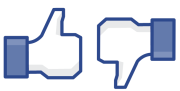 Teacher(s): Mr. Howard Jason DavenportPhone Number: 770-744-1374Website: www.davenportmath.comEmail: teach@davenportmath.comTextbook: CCGPS Advanced Algebra, replacement costTutorial Days:  All tutorials by appointment onlyUnit OneInferences and Conclusions from Data4-5 weeks Unit TwoPolynomial Functions6-7 weeks    Unit ThreeRational and Radical Relationships4-5 weeksReporting PeriodProgress Report/DeficiencySignatureDateGradeSemester A4.5 weeksProgress Report/DeficiencySemester A9 weeksProgress Report/DeficiencySemester A13.5 weeksProgress Report/DeficiencyDatePerson Contacted MethodNotes GRADING CATEGORIES*GRADE PROTOCOLFormative Assessment - 0%Assessment During Learning – 25%Guided, Independent, or Group Practice – 45%Summative Assessment or Assessment of Learning– 30%A	90 – 100                               ~P (pass)B	80 – 89                                 ~F (fail)                C	71 – 79 D	70 F	Below 70DISTRICT EXPECTATIONS FOR SUCCESSDISTRICT EXPECTATIONS FOR SUCCESSSTUDENT PROGRESSSemester progress reports shall be issued four and a half, nine and thirteen and a half weeks into each semester.  The progress of students shall be evaluated frequently and plans shall be generated to remediate deficiencies as they are discovered. Plans shall include appropriate interventions designed to meet the needs of the students. See Board Policy IH.ACADEMIC INTEGRITYStudents will not engage in an act of academic dishonesty including, but not limited to, cheating, providing false information, falsifying school records, forging signatures, or using an unauthorized computer user ID or password. See the Code of Student Conduct - Student Rights and Responsibilities and Character Development Handbook.HOMEWORKHomework assignments should be meaningful and should be an application or adaptation of a classroom experience.  Homework is at all times an extension of the teaching/learning experience.  It should be considered the possession of the student and should be collected, evaluated and returned to the students. See Board Policy IHB.MAKE-UP WORK DUE TO ABSENCESWhen a student is absent because of a legal reason as defined by Georgia law or when the absence is apparently beyond the control of the student, the student shall be given an opportunity to earn grade(s) for those days absent. Make-up work must be completed within the designated time allotted. See Board Policy IHEA.